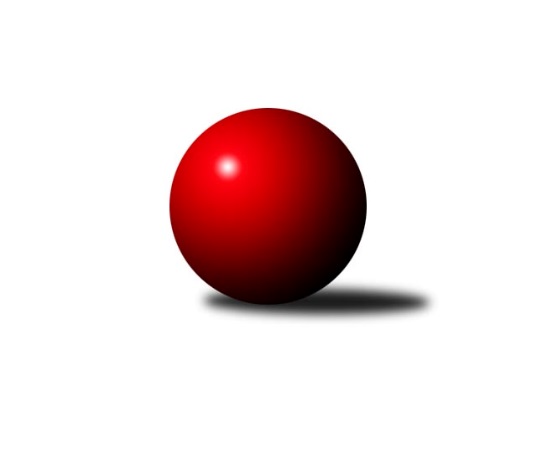 Č.19Ročník 2010/2011	14.2.2011Nejlepšího výkonu v tomto kole: 1713 dosáhlo družstvo: KK Jiskra Rýmařov ˝B˝Meziokresní přebor-Bruntál, Opava 2010/2011Výsledky 19. kolaSouhrnný přehled výsledků:KK PEPINO Bruntál ˝B˝	- TJ Kovohutě Břidličná ˝D˝	2:8	1435:1468		14.2.TJ Opava ˝D˝	- TJ Horní Benešov ˝D˝	0:10	1490:1656		14.2.TJ Kovohutě Břidličná ˝C˝	- TJ Jiskra Rýmařov ˝C˝	4:6	1578:1626		14.2.KK Jiskra Rýmařov ˝B˝	- TJ Sokol Chvalíkovice ˝B˝	8:2	1713:1668		14.2.TJ  Krnov ˝C˝	- KK Minerva Opava ˝C˝	8:2	1499:1228		14.2.TJ Horní Benešov ˝F˝	- RSKK Raciborz	0:10	1358:1699		14.2.TJ Opava ˝E˝	- TJ Jiskra Rýmařov˝D˝	6:4	1547:1520		14.2.Tabulka družstev:	1.	TJ Jiskra Rýmařov ˝C˝	19	16	0	3	144 : 46 	 	 1592	32	2.	TJ Kovohutě Břidličná ˝D˝	19	15	0	4	123 : 67 	 	 1578	30	3.	KK Jiskra Rýmařov ˝B˝	19	14	0	5	128 : 62 	 	 1608	28	4.	TJ Sokol Chvalíkovice ˝B˝	19	13	0	6	114 : 76 	 	 1581	26	5.	RSKK Raciborz	19	11	1	7	114 : 76 	 	 1565	23	6.	TJ Horní Benešov ˝D˝	19	11	0	8	111 : 79 	 	 1611	22	7.	TJ  Krnov ˝C˝	19	11	0	8	108 : 82 	 	 1573	22	8.	TJ Jiskra Rýmařov˝D˝	19	10	1	8	99 : 91 	 	 1565	21	9.	TJ Kovohutě Břidličná ˝C˝	19	9	0	10	86 : 104 	 	 1567	18	10.	TJ Opava ˝E˝	19	7	0	12	73 : 117 	 	 1507	14	11.	TJ Opava ˝D˝	19	7	0	12	69 : 121 	 	 1555	14	12.	KK Minerva Opava ˝C˝	19	4	0	15	62 : 128 	 	 1491	8	13.	KK PEPINO Bruntál ˝B˝	19	2	0	17	50 : 140 	 	 1484	4	14.	TJ Horní Benešov ˝F˝	19	2	0	17	49 : 141 	 	 1381	4Podrobné výsledky kola:	 KK PEPINO Bruntál ˝B˝	1435	2:8	1468	TJ Kovohutě Břidličná ˝D˝	Richard Janalík	 	 188 	 163 		351 	 0:2 	 383 	 	189 	 194		Ivo Mrhal st.	Olga Kiziridisová	 	 190 	 179 		369 	 2:0 	 336 	 	146 	 190		Pavel Vládek	Milan Volf	 	 167 	 172 		339 	 0:2 	 351 	 	172 	 179		Ota Pidima	Jan Mlčák	 	 182 	 194 		376 	 0:2 	 398 	 	198 	 200		Josef Václavíkrozhodčí: Nejlepší výkon utkání: 398 - Josef Václavík	 TJ Opava ˝D˝	1490	0:10	1656	TJ Horní Benešov ˝D˝	Beáta Jašková	 	 197 	 185 		382 	 0:2 	 404 	 	204 	 200		Dominik Tesař	Pavel Jašek	 	 150 	 208 		358 	 0:2 	 414 	 	213 	 201		Petr Kozák	Pavla Hendrychová	 	 180 	 201 		381 	 0:2 	 414 	 	222 	 192		Miloslav  Petrů	Jaromír Hendrych	 	 163 	 206 		369 	 0:2 	 424 	 	211 	 213		Zdeněk Janákrozhodčí: Nejlepší výkon utkání: 424 - Zdeněk Janák	 TJ Kovohutě Břidličná ˝C˝	1578	4:6	1626	TJ Jiskra Rýmařov ˝C˝	Jaroslav Zelinka	 	 197 	 196 		393 	 2:0 	 381 	 	191 	 190		Jiří Polášek	Anna Dosedělová	 	 181 	 188 		369 	 0:2 	 438 	 	202 	 236		Petr Chlachula	Lubomír Khýr	 	 207 	 226 		433 	 2:0 	 415 	 	203 	 212		Romana Valová	Pavel Veselka	 	 185 	 198 		383 	 0:2 	 392 	 	177 	 215		Miroslava Paulerovározhodčí: Nejlepší výkon utkání: 438 - Petr Chlachula	 KK Jiskra Rýmařov ˝B˝	1713	8:2	1668	TJ Sokol Chvalíkovice ˝B˝	Michal Ihnát	 	 220 	 189 		409 	 0:2 	 443 	 	219 	 224		Antonín Hendrych	Věra Tomanová	 	 214 	 207 		421 	 2:0 	 385 	 	197 	 188		Vojtěch Orlík	Martin Mikeska	 	 221 	 234 		455 	 2:0 	 420 	 	209 	 211		Dalibor Krejčiřík	Jaroslav Horáček	 	 219 	 209 		428 	 2:0 	 420 	 	211 	 209		Vladimír Kostkarozhodčí: Nejlepší výkon utkání: 455 - Martin Mikeska	 TJ  Krnov ˝C˝	1499	8:2	1228	KK Minerva Opava ˝C˝	Petr Daranský	 	 168 	 190 		358 	 0:2 	 385 	 	188 	 197		David Stromský	Jiří Chylík	 	 188 	 204 		392 	 2:0 	 300 	 	136 	 164		Stanislav Troják	Jaromír Čech	 	 180 	 190 		370 	 2:0 	 338 	 	173 	 165		Hana Heiserová	Jaroslav Lakomý	 	 170 	 209 		379 	 2:0 	 205 	 	205 	 0		Jan Strnadelrozhodčí: Nejlepší výkon utkání: 392 - Jiří Chylík	 TJ Horní Benešov ˝F˝	1358	0:10	1699	RSKK Raciborz	Vladislav Vavrák	 	 357 	 0 		357 	 0:2 	 408 	 	408 	 0		Cezary Koczorski	Jiří Spevák	 	 352 	 0 		352 	 0:2 	 399 	 	399 	 0		Marek Prusicki	Filip Morávek	 	 344 	 0 		344 	 0:2 	 420 	 	420 	 0		Mariusz Gierczak	Daniel Košík	 	 305 	 0 		305 	 0:2 	 472 	 	472 	 0		Maciej Basistarozhodčí: Nejlepší výkon utkání: 472 - Maciej Basista	 TJ Opava ˝E˝	1547	6:4	1520	TJ Jiskra Rýmařov˝D˝	Josef Klapetek	 	 194 	 192 		386 	 2:0 	 303 	 	141 	 162		Jaromír Návrat	Vladislav Kobelár	 	 169 	 201 		370 	 0:2 	 402 	 	199 	 203		Miroslav Langer	Vladimír Klein	 	 202 	 206 		408 	 2:0 	 404 	 	212 	 192		Petr Domčík	Karel Michalka	 	 197 	 186 		383 	 0:2 	 411 	 	201 	 210		Pavel Přikrylrozhodčí: Nejlepší výkon utkání: 411 - Pavel PřikrylPořadí jednotlivců:	jméno hráče	družstvo	celkem	plné	dorážka	chyby	poměr kuž.	Maximum	1.	Petr Kozák 	TJ Horní Benešov ˝D˝	424.08	291.7	132.4	5.1	9/9	(450)	2.	Roman Beinhauer 	TJ Sokol Chvalíkovice ˝B˝	423.42	289.1	134.3	3.4	6/9	(457)	3.	Mariusz Gierczak 	RSKK Raciborz	417.47	285.8	131.7	6.6	6/7	(442)	4.	Maciej Basista 	RSKK Raciborz	417.00	288.2	128.8	4.5	7/7	(472)	5.	Romana Valová 	TJ Jiskra Rýmařov ˝C˝	411.07	283.3	127.7	5.9	7/8	(444)	6.	Miroslava Paulerová 	TJ Jiskra Rýmařov ˝C˝	408.96	286.3	122.7	5.7	6/8	(465)	7.	Jaromír Čech 	TJ  Krnov ˝C˝	408.61	280.7	127.9	7.1	8/8	(445)	8.	Zdeněk Janák 	TJ Horní Benešov ˝D˝	408.46	287.3	121.1	9.3	8/9	(467)	9.	Martin Mikeska 	KK Jiskra Rýmařov ˝B˝	408.45	282.7	125.7	5.7	8/8	(478)	10.	Josef Mikeska 	KK Jiskra Rýmařov ˝B˝	406.09	288.1	118.0	7.8	6/8	(450)	11.	Josef Václavík 	TJ Kovohutě Břidličná ˝D˝	405.70	277.1	128.6	5.5	7/7	(432)	12.	Pavel Přikryl 	TJ Jiskra Rýmařov˝D˝	405.67	286.1	119.5	7.2	6/6	(461)	13.	Josef Matušek 	TJ Jiskra Rýmařov˝D˝	403.19	282.8	120.4	7.2	6/6	(448)	14.	František Habrman 	TJ Kovohutě Břidličná ˝C˝	403.11	278.8	124.3	5.2	7/7	(447)	15.	Jaroslav Horáček 	KK Jiskra Rýmařov ˝B˝	402.98	278.5	124.5	6.1	8/8	(447)	16.	Vladimír Kostka 	TJ Sokol Chvalíkovice ˝B˝	402.83	277.4	125.5	6.1	9/9	(437)	17.	Dalibor Krejčiřík 	TJ Sokol Chvalíkovice ˝B˝	402.43	280.8	121.6	6.3	6/9	(427)	18.	Pavel Veselka 	TJ Kovohutě Břidličná ˝C˝	401.47	276.6	124.9	7.2	6/7	(437)	19.	Petr Domčík 	TJ Jiskra Rýmařov˝D˝	401.28	280.3	121.0	8.6	5/6	(447)	20.	Jaroslav Zelinka 	TJ Kovohutě Břidličná ˝C˝	400.39	277.2	123.2	8.4	7/7	(434)	21.	Josef Klapetek 	TJ Opava ˝E˝	399.66	278.9	120.8	7.8	7/8	(449)	22.	Petr Chlachula 	TJ Jiskra Rýmařov ˝C˝	399.07	281.3	117.8	7.4	7/8	(493)	23.	Miroslava Hendrychová 	TJ Opava ˝D˝	398.77	281.3	117.5	6.7	6/6	(427)	24.	David Láčík 	TJ Horní Benešov ˝D˝	398.62	275.4	123.2	6.7	7/9	(446)	25.	Ivo Mrhal  st.	TJ Kovohutě Břidličná ˝D˝	397.67	279.3	118.3	8.2	7/7	(434)	26.	Michal Ihnát 	KK Jiskra Rýmařov ˝B˝	395.94	272.6	123.4	7.7	6/8	(440)	27.	Marek Hampl 	TJ Jiskra Rýmařov ˝C˝	395.61	267.8	127.9	6.2	7/8	(423)	28.	Antonín Hendrych 	TJ Sokol Chvalíkovice ˝B˝	394.72	276.5	118.2	6.8	8/9	(443)	29.	Ota Pidima 	TJ Kovohutě Břidličná ˝D˝	394.72	273.6	121.1	8.5	6/7	(442)	30.	Miloslav  Petrů 	TJ Horní Benešov ˝D˝	394.26	277.9	116.4	6.5	9/9	(430)	31.	Jaroslav Lakomý 	TJ  Krnov ˝C˝	392.81	274.9	117.9	8.5	8/8	(432)	32.	Pavel Vládek 	TJ Kovohutě Břidličná ˝D˝	392.60	272.9	119.7	7.8	7/7	(451)	33.	Jaromír Hendrych 	TJ Opava ˝D˝	391.25	277.8	113.4	9.5	6/6	(457)	34.	Martin Chalupa 	KK Minerva Opava ˝C˝	391.15	279.6	111.6	9.4	6/8	(414)	35.	Petr Daranský 	TJ  Krnov ˝C˝	389.88	274.8	115.1	9.9	8/8	(445)	36.	Pavel Jašek 	TJ Opava ˝D˝	389.83	275.7	114.2	11.1	6/6	(431)	37.	Jiří Polášek 	TJ Jiskra Rýmařov ˝C˝	387.17	272.2	114.9	9.2	6/8	(422)	38.	Cezary Koczorski 	RSKK Raciborz	385.76	276.5	109.3	8.3	6/7	(429)	39.	Miroslav Langer 	TJ Jiskra Rýmařov˝D˝	385.58	271.6	113.9	9.4	6/6	(457)	40.	Zdenek Hudec 	KK PEPINO Bruntál ˝B˝	384.48	272.6	111.8	9.0	7/8	(426)	41.	Jiří Chylík 	TJ  Krnov ˝C˝	384.33	273.8	110.6	10.2	8/8	(452)	42.	Miroslav Petřek  st.	TJ Horní Benešov ˝F˝	384.07	266.7	117.4	8.0	6/8	(447)	43.	Olga Kiziridisová 	KK PEPINO Bruntál ˝B˝	383.56	274.1	109.4	9.3	8/8	(412)	44.	Anna Dosedělová 	TJ Kovohutě Břidličná ˝C˝	382.84	277.9	104.9	10.9	7/7	(419)	45.	Karel Michalka 	TJ Opava ˝E˝	380.99	260.1	120.9	7.2	7/8	(424)	46.	Lubomír Bičík 	KK Minerva Opava ˝C˝	380.90	264.8	116.1	10.1	6/8	(430)	47.	Vladislav Kobelár 	TJ Opava ˝E˝	379.39	266.2	113.2	9.3	8/8	(435)	48.	Marek Prusicki 	RSKK Raciborz	377.86	270.1	107.8	10.7	6/7	(421)	49.	Pavla Hendrychová 	TJ Opava ˝D˝	375.70	262.2	113.5	7.9	6/6	(420)	50.	Jan Mlčák 	KK PEPINO Bruntál ˝B˝	368.60	266.3	102.4	10.7	6/8	(414)	51.	Hana Heiserová 	KK Minerva Opava ˝C˝	367.55	262.1	105.5	10.9	7/8	(429)	52.	Vojtěch Orlík 	TJ Sokol Chvalíkovice ˝B˝	367.42	257.7	109.8	10.0	6/9	(401)	53.	Jan Strnadel 	KK Minerva Opava ˝C˝	364.41	254.0	110.4	8.3	7/8	(455)	54.	Milan Volf 	KK PEPINO Bruntál ˝B˝	358.77	255.9	102.9	11.1	6/8	(380)	55.	Vilibald Marker 	TJ Opava ˝E˝	353.89	263.0	90.9	13.4	7/8	(384)	56.	Kamil Zákoutský 	TJ Horní Benešov ˝F˝	335.79	251.0	84.8	15.1	7/8	(366)	57.	Jaromír Návrat 	TJ Jiskra Rýmařov˝D˝	331.88	243.4	88.5	15.1	4/6	(407)		Milan Franer 	TJ Opava ˝E˝	420.60	291.0	129.6	4.4	1/8	(428)		Petr Hendrych 	TJ Opava ˝D˝	409.00	293.0	116.0	9.0	1/6	(409)		Lukasz Pawelek 	RSKK Raciborz	406.00	290.0	116.0	10.0	1/7	(406)		Věra Tomanová 	KK Jiskra Rýmařov ˝B˝	405.17	271.7	133.5	5.7	2/8	(435)		Štěpán Charník 	KK Jiskra Rýmařov ˝B˝	400.64	278.6	122.0	8.7	5/8	(456)		Jaromír  Hendrych ml. 	TJ Horní Benešov ˝F˝	392.75	279.0	113.8	20.0	4/8	(424)		Dominik Tesař 	TJ Horní Benešov ˝D˝	391.60	274.3	117.3	7.6	5/9	(409)		Vladimír Klein 	TJ Opava ˝E˝	389.75	269.0	120.8	7.0	1/8	(408)		Marta Andrejčáková 	KK Minerva Opava ˝C˝	388.31	274.6	113.7	7.2	4/8	(427)		Jiří Holáň 	KK Minerva Opava ˝C˝	387.00	272.0	115.0	8.0	1/8	(387)		David Stromský 	KK Minerva Opava ˝C˝	384.33	272.8	111.5	9.3	3/8	(409)		Sabina Trulejová 	TJ Sokol Chvalíkovice ˝B˝	382.50	271.1	111.4	8.5	2/9	(401)		Michal Krejčiřík 	TJ Horní Benešov ˝F˝	381.88	272.7	109.2	12.0	4/8	(409)		Přemysl Janalík 	KK PEPINO Bruntál ˝B˝	381.00	262.0	119.0	12.0	1/8	(381)		Dariusz Jaszewski 	RSKK Raciborz	378.71	267.5	111.2	7.9	4/7	(394)		Richard Janalík 	KK PEPINO Bruntál ˝B˝	372.38	263.8	108.5	9.5	3/8	(387)		Beáta Jašková 	TJ Opava ˝D˝	371.00	255.5	115.5	9.0	1/6	(382)		Lubomír Khýr 	TJ Kovohutě Břidličná ˝C˝	369.11	260.8	108.4	11.6	4/7	(433)		Milan Milián 	KK PEPINO Bruntál ˝B˝	368.40	260.1	108.4	10.7	4/8	(408)		Miroslav Nosek 	TJ Sokol Chvalíkovice ˝B˝	368.00	266.0	102.0	10.5	2/9	(373)		Nikolas Košík 	TJ Horní Benešov ˝F˝	367.00	263.0	104.0	15.0	1/8	(367)		Zbyněk Tesař 	TJ Horní Benešov ˝D˝	366.00	259.8	106.2	10.3	3/9	(385)		Jiří Spevák 	TJ Horní Benešov ˝F˝	362.78	255.7	107.1	11.6	3/8	(418)		Roman Skácel 	TJ Horní Benešov ˝D˝	361.00	257.0	104.0	12.0	1/9	(361)		Patricie Šrámková 	TJ Horní Benešov ˝F˝	360.50	269.5	91.0	13.8	4/8	(367)		Jiří Novák 	TJ Opava ˝E˝	354.85	259.6	95.3	16.5	5/8	(384)		Vladislava Kubáčová 	KK PEPINO Bruntál ˝B˝	353.20	257.0	96.2	11.2	5/8	(381)		František Pončík 	TJ Kovohutě Břidličná ˝D˝	345.89	244.8	101.1	14.0	3/7	(416)		Filip Morávek 	TJ Horní Benešov ˝F˝	344.00	265.0	79.0	18.0	1/8	(344)		Vladislav Vavrák 	TJ Horní Benešov ˝F˝	339.95	245.6	94.4	14.3	4/8	(392)		Stanislav Horák 	TJ Jiskra Rýmařov ˝C˝	339.00	242.0	97.0	10.0	1/8	(339)		Vlastimil Trulej 	TJ Sokol Chvalíkovice ˝B˝	338.50	246.5	92.0	11.5	2/9	(352)		Stanislav Troják 	KK Minerva Opava ˝C˝	337.35	247.2	90.2	15.6	5/8	(401)		Michal Vavrák 	TJ Horní Benešov ˝F˝	333.17	244.7	88.5	18.3	3/8	(398)		Josef Příhoda 	KK PEPINO Bruntál ˝B˝	331.33	248.0	83.3	15.3	1/8	(340)		Jitka Kovalová 	TJ  Krnov ˝C˝	330.00	245.7	84.3	18.3	1/8	(336)		Daniel Košík 	TJ Horní Benešov ˝F˝	322.11	241.9	80.2	16.9	3/8	(332)		Vítězslav Kadlec 	TJ  Krnov ˝C˝	308.00	239.0	69.0	22.0	1/8	(308)		Magdalena Soroka 	RSKK Raciborz	304.44	221.3	83.1	18.2	3/7	(357)Sportovně technické informace:Starty náhradníků:registrační číslo	jméno a příjmení 	datum startu 	družstvo	číslo startu
Hráči dopsaní na soupisku:registrační číslo	jméno a příjmení 	datum startu 	družstvo	Program dalšího kola:20. kolo21.2.2011	po	16:30	TJ Jiskra Rýmařov ˝C˝ - KK PEPINO Bruntál ˝B˝	21.2.2011	po	17:00	KK Minerva Opava ˝C˝ - TJ Horní Benešov ˝F˝	21.2.2011	po	17:00	TJ Sokol Chvalíkovice ˝B˝ - TJ  Krnov ˝C˝	21.2.2011	po	17:00	TJ Kovohutě Břidličná ˝D˝ - KK Jiskra Rýmařov ˝B˝	21.2.2011	po	17:00	TJ Horní Benešov ˝D˝ - TJ Opava ˝E˝	21.2.2011	po	18:00	RSKK Raciborz - TJ Opava ˝D˝	21.2.2011	po	18:00	TJ Jiskra Rýmařov˝D˝ - TJ Kovohutě Břidličná ˝C˝	Nejlepší šestka kola - absolutněNejlepší šestka kola - absolutněNejlepší šestka kola - absolutněNejlepší šestka kola - absolutněNejlepší šestka kola - dle průměru kuželenNejlepší šestka kola - dle průměru kuželenNejlepší šestka kola - dle průměru kuželenNejlepší šestka kola - dle průměru kuželenNejlepší šestka kola - dle průměru kuželenPočetJménoNázev týmuVýkonPočetJménoNázev týmuPrůměr (%)Výkon7xMaciej BasistaRaciborz47212xMaciej BasistaRaciborz118.924728xMartin MikeskaRýmařov B4553xJosef VáclavíkBřidličná D111.923981xAntonín HendrychChvalíkov. B4433xPetr ChlachulaRýmařov C111.224384xPetr ChlachulaRýmařov C4387xMartin MikeskaRýmařov B110.644551xLubomír KhýrBřidličná C4331xLubomír KhýrBřidličná C109.954336xJaroslav HoráčekRýmařov B4285xZdeněk JanákHor.Beneš.D109.18424